WB 4.5.20 Spellings from Y3/4 words 5th column Remember how Mrs Evans uses our weekly spellings to make silly sentences? …. You can do this in your Superhero letter too! 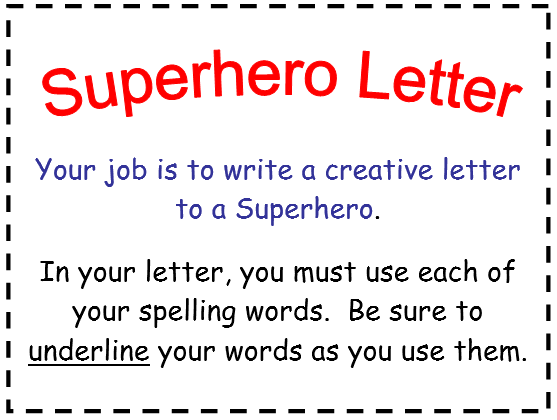 particularpeculiarperhapspopularpositionpossesspossessionpossiblepotatoespressure